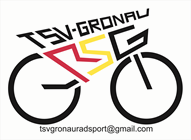 Die Teilnahme an den Wettbewerben im Rahmen des Weinfestes der VHG Gronau /Leine e.V.erfolgt auf eigene Rechnung und Gefahr, einschließlich Haftung bei Unfall- und Haftpflichtschäden gegenüber Dritten. Der unten genannte Teilnehmer verzichtet auf alle Rechtsansprüche gegenüber den Veranstaltern, deren Helfern und Mitarbeitern. Jeder Teilnehmer versichert gesundheitlich in der Lage zu sein  und falls gesundheitliche Probleme auftreten, seine Teilnahme sofort und eigenverantwortlich zu beenden.Der Veranstalter (RSG Gronau als Sparte des TSV Gronau e.V.) übernimmt keine Haftung für Schäden aus der Verletzung des Lebens, des Körpers oder der Gesundheit, die ein Teilnehmer während der Veranstaltung erleidet, es sei denn diese beruhen auf einer vorsätzlichen oder fahrlässigen Pflichtverletzung eines gesetzlichen Vertreters oder Erfüllungsgehilfen  des Verwenders.Der Veranstalter haftet weiter nicht für sonstige Schäden (insbesondere an Material), die durch die Teilnahme an der jeweiligen Veranstaltung entstehen, es sei denn diese beruhen auf einer vorsätzlichen oder fahrlässigen Pflichtverletzung eines gesetzlichen Vertreters oder Erfüllungsgehilfen  des Verwenders beruhen.Jeder Teilnehmer ist für die Einhaltung sämtlicher Rechtsvorschriften selbst verantwortlich.Auf der Strecke muss mit plötzlichen und unerwarteten Hindernissen sowie sonstigen Gefahren gerechnet werden. Es  besteht für alle Teilnehmer Helmpflicht. Der Teilnehmer(in) nimmt zur Kenntnis, dass  der Veranstalter weder für Unfälle noch sonstige unvorhergesehene Ereignisse vor, während oder nach der Veranstaltung haftet. Den Weisungen der Ordnungskräfte und Streckenposten ist sofort Folge zu leisten. Wer sich unsportlich verhält, kann aus dem Wettbewerb genommen werden. Der Starter bestätigt mit seiner Unterschrift die Teilnahmebedingungen und den Haftungsausschluss zur Kenntnis genommen zu haben.Angaben zum Teilnehmer(in)Name: ____________________________       Vorname:  ______________________         Alter:_____PLZ:  _________         Wohnort:  ______________________________________Ort, Datum: ______________________________________________      __________________Unterschrift: ________________________________________________________                         bei Minderjährigen Unterschrift des Erziehungsberechtigten